ICT – Good Morning Foxes and Badgers. Please can you logon to Purple Mash and check your ‘To Do’ section (shown below). 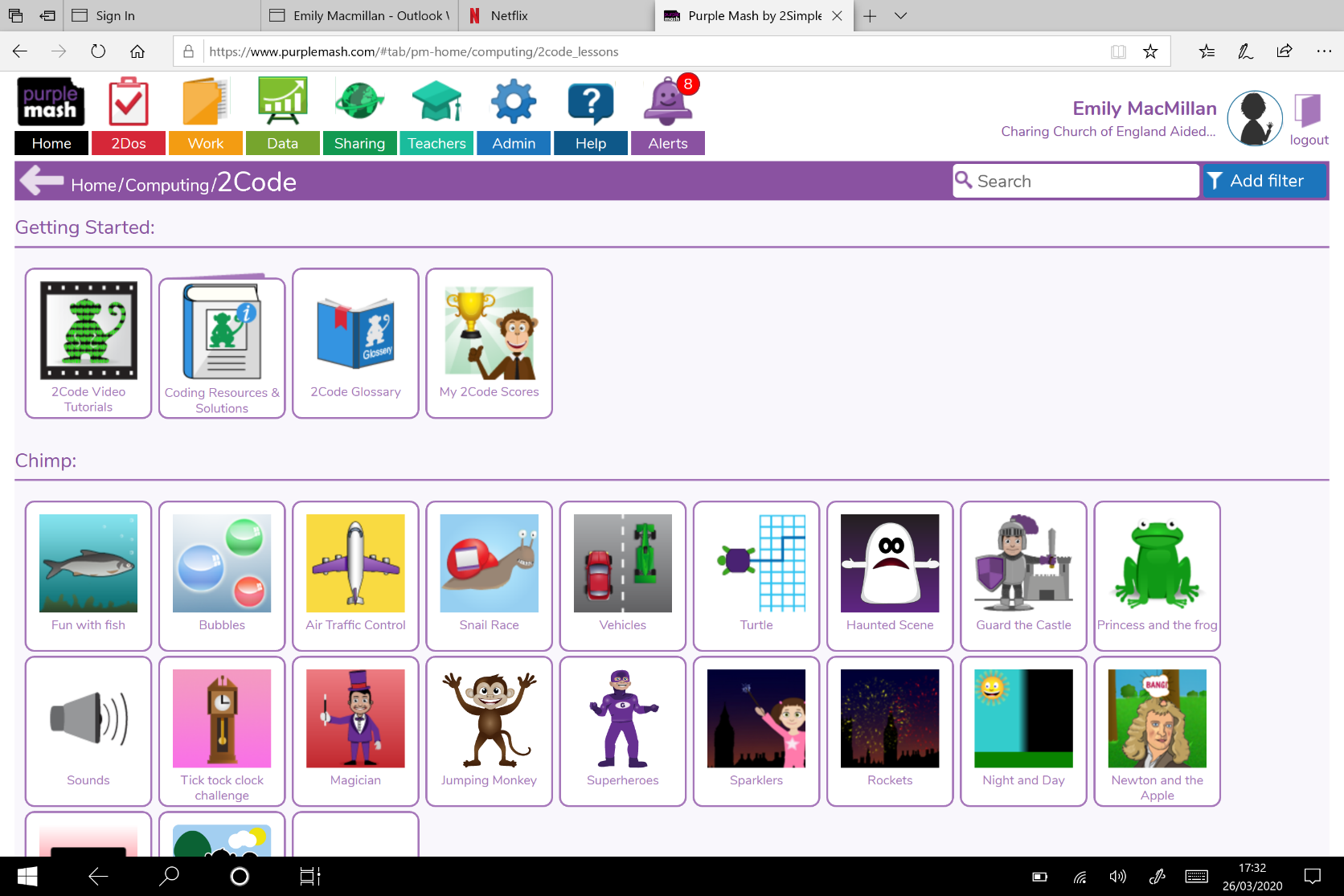 In your ‘To do’ section, there will be 2 activities for you to do. Foxes:2DIY3D – Creating your 3D game. Turtle – Make sure you watch the videos to help move the turtle around the board. Badgers:2DIY3D - Creating your 3D game.Vehicles 2 – Make sure you watch the video to help you complete the challenges. 